ОНЛАЙН КОНФЕРЕНЦИЯ «БИЗНЕС КЛАСС»Регистрация обязательна по ссылке, участие бесплатное: : https://gbu-yao-tsentr-razvitiya.timepad.ru/event/1324544/ Ссылка на подключение: https://youtu.be/dBqOxZDFHsc Контактная информация: Никита Неверов 8 980 743 52 15, Анна Носкова 8 903 822 91 5013.00 Открытие мероприятия Модератор: Вадим Лушин, Управляющий Ярославским ГОСБ ПАО «Сбербанк»Участники: субъекты малого и среднего предпринимательства, начинающие предприниматели, представители общественных объединений предпринимателей, органов исполнительной и муниципальной власти, общественные деятели, студенты ярославских вузов13.05 Выступление с приветственной речью - Дмитрий Миронов, Губернатор Ярославской области  13.10  «Важность развития и поддержки МСП-сектора для экономики России, меры поддержки и антикризисные сервисы для предпринимателей» - Анатолий Попов, заместитель Председателя Правления ПАО «Сбербанк»13.20   «Инструменты Google для перезагрузки среднего и малого бизнеса. Адаптация к новым реалиям с помощью обучающей программы «Бизнес класс» - Юлия Соловьева, Глава Google Россия13.30 «Инициативы Сбербанка, включая «Бизнес класс», нацеленные на поддержку и восстановление МСП в период пандемии» - Олег Семененко, Управляющий директор, руководитель Дирекции GR ПАО «Сбербанк»13.40  «О мерах поддержки бизнеса в Ярославской области в новых экономических условиях» - Максим Авдеев, заместитель Председателя Правительства Ярославской области13.50  «Мой опыт работы в условиях пандемии», предприниматель г. Ярославль13.55   Серия вопросов к выступающим от ведущих СМИ 14.10 Образовательный вебинар «Стратегия бизнеса в кризис.  Как выстроить долгосрочную стратегию в условиях, когда все резко изменилось»Эксперт – ведущий вебинара: Константин Холстинин, спикер программы «Бизнес класс», генеральный директор компании Business Engineering Services. Эксперт в области проведения клиентских исследований, разработки новых бизнес-продуктов и сервисов, а также в управлении проектами по внедрению изменений. Задача онлайн вебинара: рассказать об особенностях планирования бизнеса в условиях неопределенностиПрограмма вебинара1.	Основные причины возникновения кризиса 2020 годуСовременный кризис как продолжение кризиса 2008 годаОкончание капиталистической модели развития экономики и переход в новый технологический укладКогда предприниматель может испытывать исторический оптимизм.2.	Основные последствия кризиса и как они повлияют на способы ведения бизнеса:Какие изменения ждут бизнес и общество после окончания пандемии? Какие послекризисные тренды породят новую реальность, в которой будет развиваться бизнес? Какие события до конца 2020 года могут повлиять на развитие экономики в следующие 5 -10 лет?3. 	Предприниматель, капитал, его виды и как управлять капиталом:Кто такой предпринимательЧто такое “капитал”Виды капиталаКак нужно управлять своим капиталом.4.    	Перспективные и абсолютно новые направления бизнеса после кризисаТренды последних лет На кого ориентироваться, чтобы понять, как изменится поведение потребителейКакие навыки и профессии понадобятся для работы в новом технологическом укладе.5. 	Что изучать, чтобы стать конкурентоспособным в ближайшие 10 летВажность получения знаний и информации, адекватных реальностиЧто почитать и с какими технологиями познакомиться сейчас, чтобы понять, как строить бизнес в следующие 5 - 10 лет.После прохождения вебинара участники:Разберутся в причинах возникновения кризиса;Узнают о том, каких последствий ожидать от текущего кризиса;Поймут, как можно изменить ведение бизнеса, чтобы минимизировать последствия кризиса;Узнают, какие виды капитала существуют и как ими лучше управлять;Получат представление о новых перспективных направлениях бизнеса;Получат советы по правильным ресурсам для получения знаний, полезных в текущей ситуации. 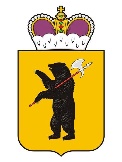 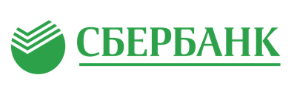 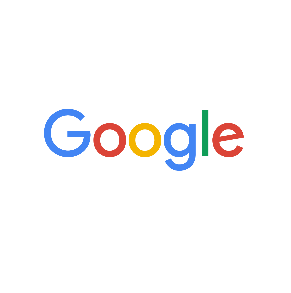 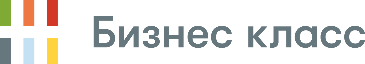 